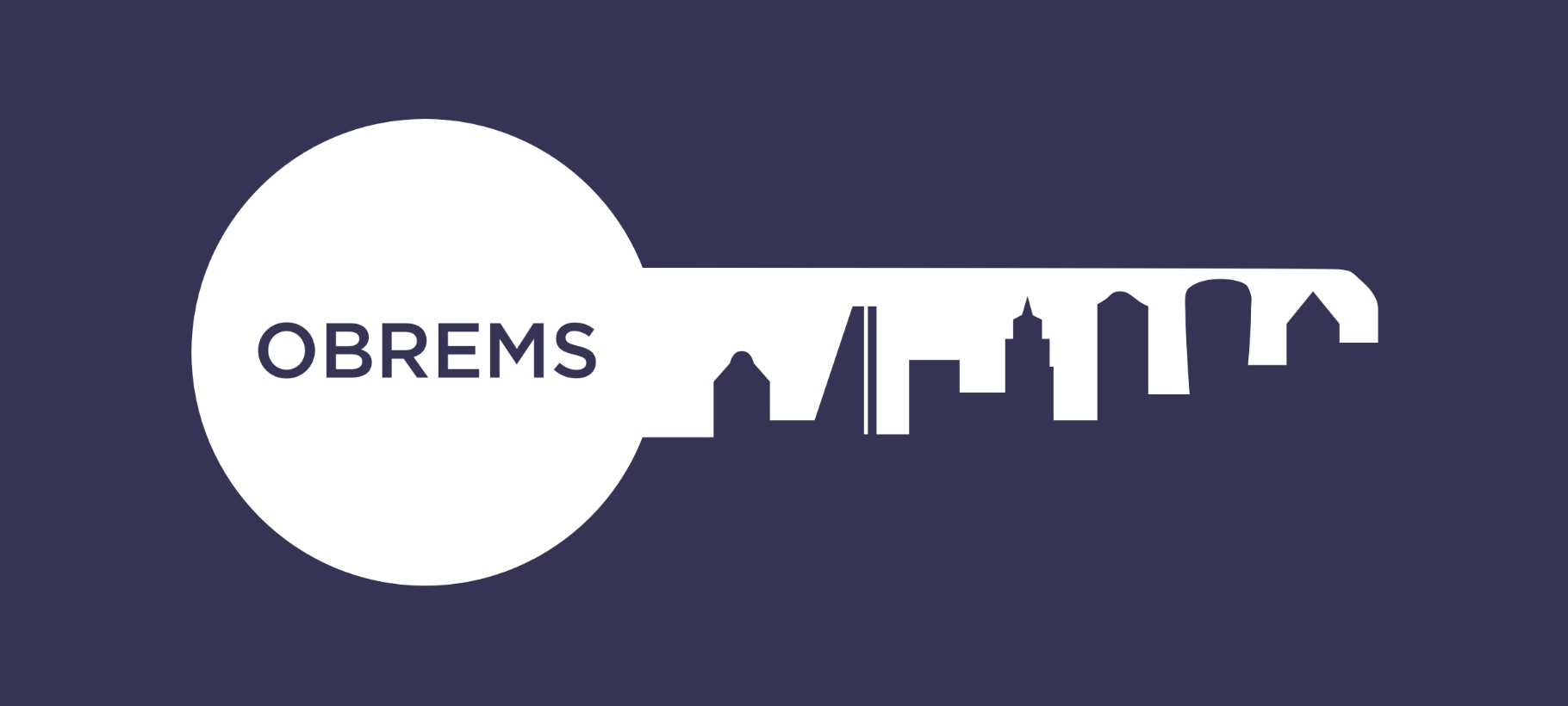 First Name	    Last Name		Company  Ticket Type: Company Table of 10Ticket Price: £1500 Price includes pp: Glass of Prosecco on Arrival, 3 Course Dinner & Half a Bottle of wineEmail  Mobile  Address for InvoicingSignature